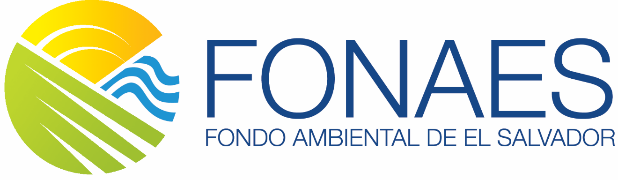 ANEXO 5En caso de ser un proyecto presentado por diversas entidades indicar estos datos para cada unaDatosObjetivos y sector de intervención de la entidadResponsable del proyectoExperiencia de la entidad en la ejecución de proyectos, en la zona y en el sector de acciónProyectos financiados por FONAES (si procede)Trabajo en red con otras entidadesActividades de educación ambiental y capacitación durante los dos últimos añosTítulo del proyectoLocalizaciónPeríodo de ejecuciónFecha prevista de inicio**Especificar si depende de alguna circunstancia especial (época lluviosa, cosecha, curso escolar, etc.)DuraciónFecha prevista de finalizaciónExplicar si se trata de un proyecto de continuidad y, en este caso, quien lo ha financiado o llevado a cabo con anterioridadBreve descripción del proyecto. Describir en media página el problema, los objetivos, el número de beneficiarios y las actividades más destacablesResumen de aportaciones económicas:Breve resumen de los aspectos sociales, económicos y políticos más relevantes de la zona (máximo 1 página)Localización geográfica. Describir la cobertura geográfica del proyecto, su ubicación, cómo se llega a la zona, el tipo de caminos y medios de transporte. Adjuntar mapas.Características sociales de la zona de ejecución del proyecto. Gobierno y servicios públicos, infraestructuras educativas, sanitarias, de atención social, medios de transporte públicos, abastecimiento de agua potable, gestión de los residuos, etc. (media página)Problemática y necesidades detectadas (adjuntar en los anexos el diagnóstico, árbol de problemas y árbol de objetivos si se dispone)Origen y justificación de la estrategia propuesta para afrontar la problemática. Explicar las actividades que se han desarrollado para llegar a definir este proyecto, como y de quién surgió la iniciativa. Justificar los motivos y criterios por los cuales se ha elegido la estrategia propuesta. Incluir en los anexos, si se tiene, el análisis de alternativas.Otras entidades que trabajan en la zona y nivel de integración con proyectos complementarios. Identificar otras entidades que también tienen presencia en la zona de actuación del proyecto y si hubiera relación con programas complementarios que se estén desarrollando y que tengan relación con el proyecto propuesto, así como con los actores implicados.Describir si pertenece a un programa de intervención más amplio y a largo plazoNúmero y características de la población que se beneficiará de la acción (situación económica, social y laboral, edad y género de los beneficiarios directos/indirectos). Indicar el número de población total de la zona.Identificar posibles perjudicados y oponentesDescribir los criterios propuestos para la selección de la población objetivo.Grado de participación de los beneficiarios en las diferentes fases del proyecto (identificación, formulación, seguimiento y evaluación)Describir cada una de las actividades. Indicar como y quien las llevará a cabo, donde y con qué recursos materiales y humanos. Cronograma de las actividades (indicar cuál es el mes 1) Abril 2018 - abril de 2019Estrategias de ejecución. Explicar quién y cómo gestionará el proyecto (su coordinación y ejecución) e identificar las entidades implicadas en el proyecto, su papel y responsabilidades.En este apartado se explicarán las previsiones que se han hecho para garantizar la buena implantación del proyecto, es decir, su viabilidad, así como también las posibilidades que el proyecto mantenga sus efectos una vez finalizado el financiamiento por parte del FONAES.Viabilidad sociocultural. Señalar cómo está prevista la adecuación a factores socioculturales de la zona y el efecto de la acción en la población más vulnerable. Indicar cómo se incorpora y contempla el enfoque de género.Viabilidad política. Explicar si se enmarca dentro de políticas locales, si existe el apoyo o coordinación con las autoridades locales o nacionales, convenios, acuerdos, alianzas, etc.Viabilidad técnica. Indicar si se dispone de estudios técnicos que garanticen la implantación del proyecto (en este caso, se adjuntarán en los anexos), si las alternativas son idóneas y se cuenta con los permisos respectivos que garanticen la implementación y sostenibilidad del proyecto. Valorar también el impacto medio ambiental. Viabilidad económica y financiera. Explicar cómo se ha previsto el mantenimiento financiero del proyecto cuando se acabe el financiamiento del FONAES.Forma de transferencia prevista. Explicar cómo se ha previsto traspasar la responsabilidad y propiedad del proyecto (infraestructuras, equipos, materiales y suministros) una vez finalizado este.Riesgos que pueden afectar la viabilidad y sostenibilidad del proyecto y medidas que se han previsto tomarMecanismos de seguimiento. Establecer cómo se recogerá la información, cada cuando, qué indicadores se utilizarán y quién hará este trabajo. Describir la metodología de participación de la población destinataria.Mecanismos de evaluación. Establecer cómo se hará esta evaluación, cada cuanto, quién la hará, si los beneficiarios participarán y cómoINFORMACIÓN DE LA ENTIDAD SOLICITANTENombre: Asociación Unidad Ecológica Salvadoreña UNESDirección: Calle Camagüey, Colonia Yumuri, número 6G, San Salvador, El SalvadorTeléfono: (503) 2260 1480, 2260 1447  y 7836 8276E-mail: unes.elsalvador@gmail.com y , amayacarito@gmail.comFecha de constitución:  23/09/1998NIT: 0614-100798-102-8Número de socios: 12Personal contratado: 16Número de voluntarios: 4Unificar e integrar iniciativas de las organizaciones ambientalistas miembros y aliadas para promover la sustentabilidad, proteger los ecosistemas de la región y mejorar la calidad de vida de la población en un marco de equidad de género.El sector de  intervención de UNES es ambiente con énfasis en agua, clima, gestión de riesgos y soberanía alimentaria.Nombre completo: Ana Carolina Amaya TobarCargo dentro de la entidad: Directora de Gestión y Planificación institucionalTeléfono contacto:(503)2260-1480 y 2260-1447E-mail contacto: amayacarito@gmail.comUNES cuenta con más de 30 años de experiencia en trabajo ambiental en los niveles: local-municipal, nacional y regional. La experiencia y compromiso con la ciudadanía y ecosistemas más vulnerados han valido reconocimiento de liderazgos, políticos, medios e intelectuales del país.En sus tres décadas de lucha ambiental y el trabajo en alianzas, se han logrado importantes políticas públicas que hoy rigen el marco de derechos, como la actual Ley de Medio Ambiente, la Ley de Áreas Naturales Protegidas, la Ley de Protección Civil, Prevención y Mitigación de Desastres, los Tribunales Ambientales, las reformas a la Ley General de Educación y Ley de Educación Superior (incorporándole contenidos de cambio climático) y, no menos importante, las reformas a la Ley de Medio Ambiente que dio vida al actual Plan Nacional de Cambio Climático. Paralelo a este trabajo de incidencia con tomadores de decisión, se han acompañado a comunidades en la gestión de alternativas a sus conflictos, logrando frenar avances de plantas de incineración, deforestaciones, contaminación ambiental, establecimiento de represas, entre otros. Para fortalecer la reivindicación de los derechos ambientales, UNES ha facilitado la generación de conocimiento en temas de agua, clima, minería, seguridad alimentaria, gestión de riesgos y energía, a fin de dotar de argumentos técnico-científicos que aseguren la sostenibilidad de los sistemas sociales y naturales para las presentes y futuras generaciones.En la zona priorizada para la ejecución de esta propuesta, UNES, después del Huracan Mitch y de cara a responder al desastre causado, inicia trabajo en la zona baja de Río Paz, inicialmente con atención a emergencia y rehabilitación de sistemas sociales y productivos de las comunidades metas de San Francisco Menéndez. El abordaje en términos de intervención es realizado con enfoque de cuenca, ampliando así el territorio hacia los municipios Guaymango, San Pedro Puxtla y Jujutla, que junto con San Francisco Menéndez integran hoy en día la Micro Región Ahuachapán Sur. Por la vinculación con el ecosistema manglar, se extiende la intervención al Cantón Metalío, del municipio de Acajutla. Durante los cinco últimos años, el trabajo en el territorio ha estado orientado al fortalecimiento de la resiliencia de los ecosistemas hídricos, por medio de la educación ambiental, restauración de ecosistemas críticos como el manglar y la dinamización de ciudadanía activa para la gestión de alternativas a la conflictividad socioambiental.El fortalecimiento de la gobernanza (creación de institucionalidad, establecimiento de mesas de diálogo con el sector privado –cañero–, instancias públicas, sectores sociales del territorio y aplicación de marcos jurídicos desde un enfoque basado en la sustentabilidad ambiental), ha dado como resultado el establecimiento de acuerdos para la sostenibilidad del recurso hídrico, así como la restauración de importantes ecosistemas como el manglar, que es el principal medio de vida de las comunidades de la zona baja de estos municipios.Por otro lado, en el territorio de Nahuizalco (Sonsonate) se han acompañado procesos de ciudadanía activa de Adesco, Pueblos Indígenas, juntas de agua, por amenazas de proyectos, principalmente de represas en la cuenca del río Sensunapán, deforestaciones masivas de bosque cafetalero por cultivos de helechos y construcción de urbanizaciones en la zona de recarga hídrica del río Las Monjas, principal fuente de agua de los sistemas rurales. Cabe mencionar que las comunidades indígenas lograron incidir en el Ministerio de Medio Ambiente y Recursos Naturales para la negación del permiso de esas y otras represas proyectadas por parte de consorcios privados para la cuenca mencionada.La UNES en alianza con Cáritas, facilitó la construcción de la propuesta de Ley General de Aguas en marzo del 2006, y la creación de la mayor expresión de articulación social: El Foro Nacional por el Derecho Humano al Agua. Esta coyuntura, junto con los conflictos ambientales dinamizados en ambos territorios meta, dieron lugar a la creación del Foro Territorial por el Derecho al Agua de la zona sur de Ahuachapán que aglutina  a más de 20 juntas de agua; y la Mesa por la Sustentabilidad de los Territorios de Sonsonate, que reúne a 10 sistemas de agua potable. Ha sido desde estos espacios que se están activando acciones de protección de las fuentes de agua, como la reciente denuncia de las Juntas de Agua de Sonsonante por la construcción del proyecto Urbanístico Las Victorias Acrópolis, que amenaza con contaminar el río Cenizo y pone en riesgo un sitio de importancia cultural por ser asentamiento histórico de pueblos indígenas.Vale mencionar también que en el año recién pasado, la UNES como parte del Foro del Agua, presentó a ANDA la Propuesta de Atención a Sistemas Rurales de Agua Potable, y se han acompañado gestiones de los Sistemas de Agua Potable de la zona sur de Ahuachapán frente a la Gerencia de Atención a Sistemas Comunitaria de ANDA para la asesoría y fortalecimiento de capacidades.No procedeLa UNES facilita procesos socioambientales en alianza con espacios amplios de coordinación como el Foro  Nacional del Agua, del cual somos fundadores y parte del equipo de conducción, además de facilitar las Mesas Territoriales de dicho espacio en Ahuachapán y Sonsonate, espacios que articulan juntas de agua rurales.  Ha sido en estas alianzas que se han construido y gestionado propuestas como la Ley General de Aguas, y la propuesta de Atención a Sistemas Rurales de Agua Potable presentado a ANDA.Durante el último año, la UNES como parte del equipo de coordinación del Foro del Agua, ha dinamizado la Alianza Contra la Privatización del Agua, que articula a expresiones sociales de salud, ambientalistas, de comunicación y al Sindicato de Empresa y Trabajadores de ANDA (SETA); quienes impulsan una agenda colectiva de acciones contra la privatización del agua gestada desde los partidos de derecha al presentar una propuesta de ley de agua de corte privatizadora. Dicha agenda se promueve en coordinación con la movilización social de comunidades, juntas de agua, comités y demás actores que integran las mesas territoriales del Foro del Agua.Por otra parte, la UNES también integra la Mesa Nacional por la Soberanía Alimentaria, plataforma de organizaciones que reivindican el derecho a la Soberanía y Seguridad Alimentaria. Desde este espacio también se han trabajado, presentado y gestionado propuestas de marcos jurídicos presentados a la Asamblea Legislativa, dinamizando además la agenda a favor del reconocimiento constitucional del Derecho Humano al Agua y a la Alimentación.El trabajo en redes ha sido una de las estrategias de UNES, con el que se han tenido logros políticos y ambientales como la reciente aprobación de la Ley de Prohibición de Minería Metálica, gestada desde la Mesa Nacional Contra la Minería Metálica.En la actualidad se ejecutan procesos en consorcio con la Asociación para el Desarrollo ADES, encaminados a generar conocimiento sobre minería transfronteriza y sus impactos en el recurso hídrico con enfoque de género, así como la divulgación y empoderamiento social de la Ley de Prohibición de Minería Metálica.A nivel local se han desarrollado procesos en consorcio con organizaciones internacionales como Geólogos del Mundo, concretamente en los 4 municipios que integran la Microrregión Ahuachapán Sur, en temas de resiliencia, clima y organización comunitaria, con el fin de reducir las vulnerabilidades socioambientales en el territorio.En los últimos dos años, la UNES en alianza con el Ministerio de Educación ha ejecutado procesos de educación ambiental por medio de capacitaciones, establecimiento de huertos ecológicos, granjas escolares y tiendas escolares saludables, con el objetivo de mejorar la seguridad alimentaria e implementar el huerto como recurso pedagógico en los procesos educativos del sistema público. De igual forma se han desarrollado procesos de educación ambiental dirigidos a docentes, alumnado y gobiernos locales en el marco de la campaña “Un Millón de Pulmones para el Salvador". Estas acciones de educación se desarrollan en combinación con acciones prácticas como campañas de reforestación, establecimiento y desarrollo de viveros de especies nativas.  La apuesta con el personal docente es asegurar la multiplicación de conocimientos por medio de la aplicación pedagógica en el aula.La educación ambiental es transversal al trabajo de UNES en cuanto a procesos, temas y territorios. Esta es realizada con liderazgos, juntas de agua, ADESCOs, comités ambientales, organizaciones de mujeres y gobiernos locales por medio de diplomados de formación en ecología política. Estos procesos contemplan temas como cambio climático, adaptación y mitigación, gestión de cuencas, resolución de conflictos, ciudades sostenibles, gestión ecológica de riesgos, soberanía alimentaria, reciclaje, entre otros. La metodología es aprender haciendo, por lo que paralelamente se desarrollan acciones prácticas de sensibilización como campañas de reciclaje, campañas de recolección de semillas, campañas de limpieza, recorridos de campo y rutas pedagógicas.La UNES apoya iniciativas de educación ambiental de forma permanente, como las impulsadas actualmente con el Seguro Social de la Colonia Miramonte, con una serie de temas en salud y medioambiente, así como las desarrolladas con el Centro de Solidaridad Internacional (CIS) a delegaciones de voluntarios extranjeros, una vez al mes.RESUMEN DEL PROYECTOFORTALECIMIENTO DE LA GESTION AMBIENTAL DE LOS SISTEMAS RURALES PARA LA SUSTENTABILIDAD HIDRICA EN LOS MUNICIPIOS DE SAN FRANCISCO MENENDEZ Y JUJUTLA, DEPARTAMENTO DE AHUACHAPAN.País: El SalvadorDepartamentos: Ahuachapán Municipios: San Francisco Menéndez, Jujutla, Comunidades: El Refugio, San Antonio Arriba, San Antonio Abajo, Obraje, Guayapa Arriba, Guayapa, Las Mesas, Barra de Santiago (Ahuachapán)1 de julio del 20189 meses31 de marzo del 2019El proyecto es una gestión nueva.Problema:En el 2015, al menos 2.325 Sistemas Rurales de Administración de Agua Potable fueron identificados mediante el Catrasto de Juntas de Agua que realizó ANDA, las cuales están distribuidas en todo el territorio nacional. En su mayoría, estos sistemas rurales presentan una baja capacidad administrativa y deficiencias en su operación y mantenimiento. Así mismo enfrentan deficiencias en infraestructura y en muchos casos sus sistemas han superado su vida útil, lo que incrementa aún más los costos de inversión que se requieren para mejorar la prestación del servicio. Según el análisis de ANDA, un poco más de 400 sistemas identificados ofrecen un servicio de buena calidad o funcionan adecuadamente pero con algunas deficiencias administrativas o un pésimo funcionamiento.Aproximadamente un 57% de los sistemas rurales funcionan mediante bombeo, generando altos costos de electricidad. Esto no solo presenta un problema de funcionamiento, sino que también amenaza la sostenibilidad de los sistemas a mediano y largo plazo, si no se cuenta con una reserva económica, cuando se llegue el momento de reemplazar esos equipos.Objetivo General: Promover la sustentabilidad y la gestión integral de los recursos hídricos, a través de la mejora de la gestión ambiental y de la prestación de servicios de los Sistemas Rurales de Administración de Agua Potable existentes en los municipios de San Francisco Menéndez, Guaymango y Jujutla del departamento de Ahuachapán.Objetivos específicos:Implementar prácticas de gestión sustentable del agua que conlleven a incrementar la disponibilidad hídrica en 10 juntas de agua de los municipios de San Francisco Menéndez y Jujutla del departamento de Ahuachapán  que obtienen agua del subsuelo y de mantos acuíferos superficiales.Fortalecer los mecanismos de gobernanza y sostenibilidad de 10 sistemas rurales de agua potable de la zona sur de Ahuachapán.Implementar procesos de   educación, sensibilización y la conciencia ambiental  de la población y comunidades que forman parte de los 10 sistemas rurales de agua potable.Fortalecer las capacidades administrativas y técnicas de 10 sistemas rurales de administración de agua potable, que permita alargar la vida útil de los mismos y asegurar el Derecho Humano al Agua.Contribuir a mejorar los elementos críticos de infraestructura básica de los sistemas rurales de administración de agua potable.Número de beneficiarios: 15,000Actividades más destacables:Fortalecer la participación de las juntas de agua en las Mesas Territoriales del Foro del Agua.Recuperación de zonas de recarga de agua por medio de reforestaciónDiplomado para el fortalecimiento de los conocimientos ambientales y jurídicos que fortalezca la buena gestión de los sistemas rurales de administración de agua potable.Proceso de formación para elevar la eficiencia en la implementación de técnicas y buenas prácticas de administración de los sistemas de agua potableEstablecimiento de sistema de monitoreo hidroclimático como sistema de alerta temprana contra la sequiaEquipamiento de los sistemas de agua potable, que genere información hidroclimática.Estudio de sobre conflictividad hídrica en territorios metas del proyectoFortalecimiento de infraestructura básica para asegurar el Derecho Humano al AguaOrganismo/entidadCantidad (en dólares)% sobre el gasto totalMonto total del proyecto68,768.91100%Monto solicitado al FONAES54,968.9180.00%Aportación de la entidad solicitante9,970.0014.00%Aportación de los beneficiarios3,830.006.%Otros (indicar quienes)CONTEXTO Y JUSTIFICACIÓNMICRO REGIÓN AHUACHAPÁN SUR.Comprende los municipios de Guaymango, Jujutla, San Francisco Menéndez y San Pedro Puxtla.  La ejecución de este proyecto se enfoca en juntas de agua pertenecientes a dos municipios de la microregión.Jujutla se divide en 13 cantones y 71 caseríos. El área del municipio es de 263.0 kilómetros cuadrados, lo que representa un 21.4 % del área total del departamento.San Francisco Menéndez, se divide en 9 cantones y  81 caseríos. El área del municipio es de 226.1 kilómetros cuadrados, lo que representa un 18.2% del área total del departamento.Producción agropecuaria en Jujutla. Entre los cultivos de mayor importancia en el municipio se tienen: granos básicos, café, ajonjolí, caña de azúcar, hortalizas y frutas. Existen muchos establos de ganado vacuno para la producción de leche y carne, granjas avícolas y pesca artesanal. Industria y comercio. Cuenta con industrias sobresalientes en el procesamiento del café, la fabricación de ladrillo de barro y productos lácteos. Existen también tiendas y otros pequeños negocios. La comercialización la realiza con las cabeceras municipales de Concepción de Ataco, Guaymango, San Francisco Menéndez, San Pedro Puxtla y Apaneca.Producción agropecuaria en San Francisco Menéndez. Los productos agrícolas de mayor cultivo son: granos básicos, café y frutales. Existe crianza de ganado bovino, porcino y avícola a nivel doméstico; así como pesca artesanal. Industria y comercio. Existe la elaboración de productos lácteos. En el comercio local existen tiendas y otros pequeños negocios. Su intercambio comercial lo efectúa con las cabeceras municipales de Tacuba y Jujutla.Cuadro 1: Población por área y sexo microrregión Ahuachapán sur. (Elaboración propia a partir de datos de DIGESTYC)El alcance del proyecto comprende 10 sistemas de administración de agua de los municipios de Jujutla (6 sistemas) y San Francisco Menéndez (4)conocidos como la Micro Región Ahuachapán Sur. El municipio de Jujutla está limitado de la siguiente forma: al norte, por el municipio de Concepción de Ataco; al este, por los municipios de Concepción de Ataco, Guaymango y Acajutla (departamento de Sonsonate); al sur, por el Océano Pacífico; y al oeste, por los municipios de San Francisco Menéndez y Tacuba. La cabecera de este municipio es la Villa de Jujutla, situada a 525.0 metros sobre el nivel del mar y a 14.5 kilómetros de la ciudad de Ahuachapán. Sus calles son adoquinadas, empedrado mixto y de tierra, siendo las más importantes la Avenida Morazán Norte y Sur, y la Calle Bolívar Poniente y Oriente. La Villa se divide en los siguientes barrios: El Calvario, El Ángel, El Centro, Las Flores y El Bálsamo.Municipio de San Francisco Menéndez: Está limitado de la siguiente forma: al norte, por el municipio de Tacuba y la República de Guatemala; al este, por los municipios de Jujutla y Tacuba; al sur, por el Océano Pacífico; y al oeste, por la República de Guatemala. La cabecera de este municipio es Villa de San Francisco Menéndez, situada a 225.0 metros sobre el nivel del mar y a 20.2 kilómetros al sur oeste de la ciudad de Ahuachapán, en un terreno ligeramente alomado y rodeada por los ríos El Quequeishque y San Francisco o La Soledad. Sus calles son adoquinadas, de concreto, empedradas y de tierra, siendo las más importantes la Avenida Fermín Pineda y Calle Mariano Ruíz. La Villa se divide en los barrios El Centro, Nuevo, El Calvario y La Soledad.Vías de comunicación: La villa de Jujutla se une por carretera pavimentada con el pueblo de Guaymango. Por carreteras pavimentadas con las ciudades de Concepción de Ataco y Apaneca. Cantones y caseríos se enlazan con la cabecera municipal a través de caminos vecinales.  La villa de San Francisco Menéndez se une por carretera sin pavimentar con la ciudad de Tacuba y por carretera pavimentada con la Carretera del Litoral (CA-2). Cantones y caseríos se enlazan a través de caminos vecinales con la cabecera municipal.Entre los servicios públicos con los que cuentan los municipios de Jujutla y San Francisco Menéndez se pueden mencionar los siguientes: Alcaldía MunicipalAlumbrado eléctrico y acceso a energía eléctrica Policía Nacional CivilUnidad de SaludRadios comunitarias y comercialesCorreosAgua potable Juzgado de Paz Centros educativos (escuelas e institutos) Tiangue municipalTransporte colectivoEducación primaria y securdaria Servicio de recolección de residuos sólidos en áreas urbanasServicios de transporte colectivo en buses a nivel urbano y camioncitos a nivel rural.Las problemáticas identificadas con las juntas de agua del departamento de Ahuachapán están relacionadas con deficiencias en la infraestructura ya que los sistemas de agua están al límite de su capacidad y son necesarias acciones de mantenimiento para mejorar su funcionamiento y ofrecer el servicio a nuevos usuarios. Así mismo, se evidenció la necesidad de incorporar la gestión ambiental, ya que muchos de los sistemas de agua se abastecen por medio de ríos principales y nacimientos de agua en la época de invierno, por lo cual exponen que la cantidad de agua disponible se ha visto considerablemente reducida, debido a la instalación de nuevos distribuidores de agua (Río San Francisco Menéndez) o a través de presas artesanales y desviación  del cauce principal para irrigar terrenos dedicados a la agricultura o ganadería. A ello se le suma la deforestación, cambio de uso de suelo, contaminación de las fuentes de agua y las prácticas agrícolas inadecuadas, lo cual se manifiesta en la afectación de la calidad, infiltración del agua y la erosión de la cuenca (Ver anexo 1).Igualmente, identifican la necesidad de incrementar o fortalecer las capacidades de administración de los sistemas de agua, educación ambiental en la comunidad e implementar una cultura de cuido del agua.Entre las actividades que se han desarrollado para lograr definir las áreas de acción prioritaria en la presente propuesta están dos reuniones con la Asociación de Desarrollo del Agua de Occidente (ADEAGUA), para la identificación de problemáticas y necesidades de las juntas de agua, a manera de trazar una ruta de trabajo para la presentación de la propuesta.Los criterios/motivos:Juntas de agua del sur de Ahuachapán con las cuales ya se ha trabajado en proyectos anteriores y cuenta con un plan de trabajo o seguimiento.Conocimiento del territorio de intervención.Amplio compromiso social por garantizar el Derecho Humano al Agua.Seguimiento a espacios de articulación vinculados con el Derecho Humano al Agua e iniciativas de gestión por parte del MARN, como la Mesa Hídrica.La Unidad Ecológica Salvadoreña, cuenta con trabajo territorial en los municipios antes mencionados, en los cuales se ha trabajado en el seguimiento a juntas de agua para la declaratoria de interés social, se han dinamizado espacios de trabajo como la Mesa Territorial del Foro del Agua en Ahuachapán Sur y la Mesa Hídrica. Entidades que tienen presencia en la Micro Región Ahuachapán Sur: IMU, SalvaNATURA, FUNDESYRAM, AMBAS, ADESCONE-A, ADESCOCUG, ACOPAPCOM, MARN, MAG, CENTA, FIAES.Se realizaron jornadas de trabajo con Juntas de Agua, las cuales dieron como resultado el árbol de problemas, en cual sustenta la propuesta de proyecto. Ambos documentos han sido anexados.Actualmente el FIAES está desarrollando el Plan Local de Desarrollo Sostenible (PLDS) en el Área de Conservación El Imposible Barra de Santiago 2016-2021, el cual contempla acciones de recuperación y protección en manglares, especies endémicas (tortugas, caimanes), infraestructura para Área Natural Protegida Santa Rita y El Imposible, sistemas silvopastoriles y agricultura orgánica. Así mismo, FIAES está desarrollando el PLDS de la Reserva de Biósfera Apaneca Ilamatepec con una inversión proyectada a 5 años a partir del 2016. Algunas de las áreas de intervención son: manejo de Áreas Protegidas, turismo, rescate de conocimiento ancestral, buenas prácticas agrícolas para el cultivo de café, entre otras.Se suma a los programas mencionados la proyección ambiental de UNES a largo plazo para los territorios mencionados.POBLACIÓN BENEFICIARIAUsuarios de las juntas de agua de Ahuachapán. Entre las juntas de agua que serían parte del proyecto se encuentran:Algunos de los grupos que se considera pudieran oponerse a las acciones planteadas dentro del proyecto por las prácticas y el uso que realizan del agua son el Ingenio Central de Izalco, ganaderos, agricultores en gran escala; quienes acaparan agua de los principales afluentes, excluyendo a las población del derecho al acceso a este bien comúnJuntas de agua de los municipios de San Francisco Menéndez, Jujutla,  del departamento de Ahuachapán; Juntas de agua comprometidas con la lucha social por garantizar el derecho humano al agua.Juntas de agua que hayan formado parte de un proyecto ejecutado en estos municipios en los últimos 10 años y que pertenezcan  a las mesas territoriales del Foro del Agua de los dos departamentos metas.Seguimiento a espacios de articulación vinculados con el DHA e iniciativas de gestión por parte del MARN, como colectivos Rolas y Ramsar en el caso de la zona Sur de Ahuachapán.Se planifica que las juntas de agua tengan participación en las 4 fases del proyecto. Por el momento han participado en las dos primeras fases.Identificación. Proceso de identificación de beneficiarios directos e indirectos, criterios para definir población meta, delimitación del territorio.Formulación. Han participado en la priorización de las áreas de acción prioritarias, problemáticas, necesidades, identificación de potenciales oponentes y aliados.Seguimiento. Las y los beneficiarios participarán activamente en la realización de las actividades planteadas en el proyecto, serán garantes de la ejecución del proyecto.Evaluación. Se hará uso de un buzón de sugerencias en cada una de las actividades del proyecto, para que las y los participantes mencionen las acciones que son necesarias reforzar o mejorar para lograr los objetivos planteados. Asimismo se han planificado dos jornadas de rendición de cuentas y transparencia, una al inicio y otra al final del proyecto.  MATRIZ DE PLANIFICACIÓNINDICADORES OBJETIVAMENTE VERIFICABLESFUENTES DE VERIFICACIÓNHIPÓTESIS O FACTORES EXTERNOSObjetivo General:Promover la sustentabilidad y la gestión integral de los recursos hídricos, a través de la mejora de la gestión ambiental y de la prestación de servicios de los Sistemas Rurales de Administración de Agua Potable existentes en los municipios de San Francisco Menéndez, Guaymango y Jujutla del departamento de Ahuachapán.Sistemas de agua potable priorizados de los municipios de San Francisco Menéndez y Jujutla disponen de conocimiento y herramientas para emprender acciones y prácticas de protección de ecosistemas hídricos y reducción de vulnerabilidad ambiental y climática.Diagnóstico del estado actual de las juntas de agua con relación a la conflictividad social realizado y divulgadoProcesos de formación desarrollados y sistematizados.Convenios de cooperación con instancias con vinculación a los procesos priorizados en esta propuesta.Planes de restauración puestos en práctica.Cambio en el contexto político orientado hacia la privatización del agua, que conlleve a priorizar acciones por parte de los sistemas de agua potable hacia la incidencia en tomadores de decisiónObjetivo específico:Implementar prácticas de gestión sustentable del agua que conlleven a incrementar la disponibilidad hídrica en 10 juntas de agua de los municipios de San Francisco Menéndez y Jujutla del departamento de Ahuachapán que obtienen agua del subsuelo y de mantos acuíferos superficiales. Finalizado el proyecto se han reforestado 2 hectáreas de zonas de recarga hídrica y ribera de los ríos que abastecen a los sistemas rurales de agua potable de 2 municipios de Ahuachapán.Plan de reforestación construido participativamente con actores comunitarios y tomadores de decisión local y nacional. Referenciadas y sistematizadas las 2 hectáreas reforestadas.Instancias de gobierno vinculantes a la Mesa de Restauración de Ecosistemas y Paisajes del CONASAV, muestran apertura y disposición para la articulación de alianzas orientada a la recuperación de ecosistemas hídricos.Fortalecer los mecanismos de gobernanza y sostenibilidad de 10 sistemas rurales de agua potable de la zona sur de Ahuachapán.Actores de 10 sistemas de agua potable rural, ponen a disposición de los usuarios, medidas de monitoreo y análisis climático (temperatura y precipitación) aplicado a los ecosistemas hídricos de abastecimiento, como medida de adaptación con énfasis en agua y seguridad a cinco meses de iniciado el proyectoInstrumento diseñado e impreso para el monitoreo climático. Actas de entrega de pluviómetros y termómetros. Boletines trimestrales emitidos  para la difusión de información climática aplicado a medios de vida hídricos y alimentaciónDocumento de sistematización de la experiencia de monitoreo hidroclimáticoActualmente la UNES cuenta con el apoyo de monitoreo y seguimiento por parte de Observatorio Ambiental de El Salvador y Centro de Investigación y Desarrollo en Salud (CENSALUD) de la Universidad de El Salvador ponen a disposición recurso humano profesional y técnico para fortalecer en la población comunitaria meta capacidades de monitoreo hidroclimático. Implementar procesos de   educación, sensibilización y la conciencia ambiental  de la población y comunidades que forman parte de los 10 sistemas rurales de agua potable40 liderazgos (50% mujeres) delegados/as de 10 sistemas de agua potable rurales, 50% mujeres,  hacen uso y multiplican temas de sustentabilidad del agua,  al menos con 10 liderazgos de puestos claves en la administración y gestionan el agua, y  emprenden acciones de forma independiente y articulada para la gestión de alternativas a la conflictividad territorial por el uso y control del agua al quinto mes de ejecución del proyecto Mapas de conflictividad socioambientales, sistematizados y divulgadosDiplomado en sustentabilidad del agua, con temas, contenidos y metodología.Se gestionara con  instancias gubernamentales para el desarrollo del diplomado: Gerencia de Sistemas y comunidades Rurales de ANDA, Ministerio de Medio Ambiente y Recursos Naturales y Ministerio de Agricultura y Ganadería.Foro del Agua como espacio de articulación nacional da respaldo político a las gestiones de los sistemas ya sea de forma bilateral o en alianzas con los espacios territoriales departamentales.Liderazgos comunitarios de sistemas de agua potable, inciden en titulares de obligación  para el establecimiento de alianzas para el desarrollo del proceso de formaciónFortalecer las capacidades administrativas y técnicas de 10 sistemas rurales de administración de agua potable, que permita alargar la vida útil de los mismos y asegurar el derecho humano al agua. 30  liderazgos de 10 sistemas de agua potable, fortalecen sus capacidades técnicas y administrativas, para la  gestión  eficiente y de calidad del servicio de agua potable, asegurando la disponibilidad y calidad del servicio, al séptimo mes de ejecuciónSe gestionaran acuerdos de cooperación entre ANDA, Facultad de Química y Farmacia de la Universidad de El Salvador y/o Ministerio de Salud, para realización de análisis químico  bacteriológico de agua de los  SistemasProceso de formación técnico administrativo sistematizadoPoblación usuaria de los sistemas de agua, adquiere compromisos de cumplimiento del protocolo, lo divulga y pone en prácticas las medidas.Contribuir a mejorar los elementos críticos de infraestructura básica de los sistemas rurales de administración de agua potable5 sistemas de agua potable, implementan medidas correctivas a la infraestructura  básica de pequeña escala, reduciendo las perdidas y fortaleciendo la sostenibilidad del servicioAcuerdos de priorización de las medidas correctivas por las juntas de aguaDiseño  y presupuesto de la obra, en versión digitalFotografías de las medidas, antes y despuésImplementación de obras a pequeña escala, motiva a las juntas de agua a gestionar proyectos de mayor envergaduraResultados:R1. Restauradas 2 hectáreas de  zonas de recarga hídrica (en entono y riberas) priorizadas por liderazgos de los sistemas rurales de agua potable priorizados en esta intervención que obtienen agua del subsuelo y de mantos acuíferos superficiales10 Juntas de agua en alianzas con actores institucionales a nivel local y nacional, reforestan zonas de recarga hídrica 2 hectáreas reforestadas.Gobiernos locales se suman a la campaña de reforestación y a los procesos de recuperación de ecosistemas R2. 2.1 Establecido sistema de monitoreo hidroclimático (precipitación y temperatura), que genere información para la toma de  decisiones  preventivas de los sistemas de agua potable frente a eventos adversos influenciados por el cambio climático10 sistemas de agua, implementan, sistematizan y divulgan 2 boletines con información hidroclimática considerando 2 variables: Precipitación y temperatura2 Boletines impresos y socializados con socios de las juntas de aguaCarta de entrega de boletín a tomadores de decisión  localGobiernos locales establecen mecanismos de coordinación con liderazgos  comunitarios para la divulgación de la información climática recopilada por las juntas de agua2.2. espacios territoriales para el Derecho Humano al Agua, en Ahuachapán, cuentan con planes de gestión de alternativas a la  conflictividad socioambiental con énfasis en agua, bosques y sueloDos gobiernos locales e instancias nacionales, agendan propuestas de los sistemas de agua, priorizados en los planes de gestión de alternativas a los problemas priorizadosCartas entregadas a tomadores/as de decisión, gestionando alternativas a problemas de juntas de aguaAcuerdos entre Directivas de los Sistema e instancias del Estado encaminados a la protección de los ecosistemas hídricosLa alianza con el Foro del Agua, contribuye  al respaldo técnico político de las propuestas de los espacios territoriales, del cual son parte las juntas de agua de los territorios priorizadosR3 Capacitados   40 liderazgos, 50% mujeres de 10 sistemas de agua potable y tomadores de decisión local en temas: técnicos- administrativas para  el ahorro, eficiencia y calidad hídrica de los servicios de sistemas de agua potable rurales a fin de asegurar la  sostenibilidad de los sistemas  y el Derecho Humano al Agua40 liderazgos, (50% liderazgos mujeres) sensibilizados en temas ambientales, cuido y protección del agua desde metodología de educación popular.    Sistemas de agua potable, mejorar la calidad del servicio por medio del fortalecimiento de procesos eficientes de cloración del bien hídricoMetodología de efecto cascadaLista de asistencia de liderazgos sensibilizados por medio de proceso de multiplicaciónFotografías de las jornadas de sensibilizaciónAnálisis químicos bacteriológicos realizados al menos en 5 juntas de aguaColectivos de mujeres, usuarias y mujeres en puestos claves, participan activamente del proceso de sensibilizaciónLos hallazgos encontrados en los análisis, incentivan y comprometen a los tomadores de decisión en la implementación de medidas para el mejoramiento de la calidad R.4. Mejorada la infraestructura básica de cinco sistemas de agua potable por medio de la ejecución de obras a pequeña escala de almacenamiento, medición  y depuraciónLos sistemas de agua potable rurales, priorizan las obras a implementar en el marco del proyectoDiagnóstico rápido sistematizado y entregado a los sistemas y titulares de obligaciónExpresiones sociales locales, participan en el diseño y elaboración del diagnóstico de los sistemas de agua potable ruralesActividades:Para R1A.1.1 Reuniones de presentación y coordinación de actividades con sistemas de agua, titulares de responsabilidad local y nacionalRecursosCostosCondiciones PreviasSe cuenta con una base de contactos actualizada y disposición de los representantes de sistemas de agua potable Actividades:Para R1A.1.1 Reuniones de presentación y coordinación de actividades con sistemas de agua, titulares de responsabilidad local y nacionalFacilitación, vehículo, combustible, local para reuniones, transporte para líderes, alimentación para participanteslaptop,  proyectos, cámara fotográfica, fotocopias$                       240.00 $                       180.00 $                         60.00$                       100.00$                         10.00$                       384.00$                       300.00$                       480.00Condiciones PreviasSe cuenta con una base de contactos actualizada y disposición de los representantes de sistemas de agua potable A.1.2.  Estudio de conflictividad  Social por el Derecho Humano al Agua de los Sistemas Rurales metasHonorarios, para estudios, costos de diseño y diagramación popular, alimentación, transporte para movilización de equipo técnico y liderazgos e en actividades vinculantes al estudio$                       180.00 $                   8,000.00$                   1,670.00$                       192.00 $                       180.00$                       100.00$                       200.00Se tiene acceso a la información del diagnóstico de ANDA, y disponibilidad de los actores locales.A1.3 Elaboración participativa de planes de reforestación en zonas de recarga de agua, tipo de especies y cronograma, acciones de monitoreo y seguimientofacilitación recursos materiales alimentación, transporte, combustible de movilización, papelería, cañón, laptop, cámara fotográfica, fotocopias$                       180.00$                       150.00$                         20.00$                         60.00$                       100.00$                       480.00$                       300.00Se cuenta con una base de contactos actualizada y disposición de los representantes de sistemas de agua potableA.1.4 Dos campañas de reforestación en zonas de recarga de los sistemas rurales de agua potable de: ACAPAVIS, Fuente de vida, ACASAP MV, ASALDEGUAY.2,000 árboles, combustible, vehículo, alimentación, transporte para movilización, GPS, fotocopiasKit de herramientas que incluye:5 pala dúplex, dos corvos, dos cumas, 3 barras, se totalizan diez kit.$            3,000.00$                  400.00 $                  150.00$                  900.00$                  180.00$               1,058.00$                   800.00$                   480.00$                   300.00Se cuenta con la priorización de las zonas y disponibilidad de juntas de agua a reforestar.Para R2A.2.1 Compra de 10 pluviómetros y 10 termómetros para  10 sistemas de agua potable 10 pluviómetros y 10 termómetros para 10 sistemas de agua potable, boleta de sistematización, tablas, lapiceros, lápices$                         32.00 $                         35.00$                   2,100.00$                       100.00$                      480.00Existencia de los equipos en el mercado según los requerimientos técnicos.A.2.2 Desarrollo de proceso de capacitación ( 4 jornadas) sobre monitoreo, climático a 20 liderazgos, dos por junta de aguaboleta de sistematización, tablas, lapiceros, lápices, papelería, alimentación para participantes, vehículo, combustible para movilización de equipo técnico, transporte para movilización de liderazgos$                       320.00$                       240.00$                         40.00$                       120.00 $                       200.00 $                       500.00Disposición de líderes a participar en el procesoA.2.3 Sistematización y divulgación de 2 boletines de información climática  papelería, tinta para impresión de copias, boletines impresos$                       200.00$                      100.00$                       750.00Información recolección y sistematización de la información.A.2.4 Seis reuniones y 1 Foro de la Mesa Territorial de Ahuachapán Sobre vulnerabilidad hídrica de la zona sur Alimentación, vehículo y combustible para movilización de equipo técnico,  transporte para movilización de liderazgos, papelería, fotocopias, proyectos, laptop$                       720.00$                       400.00$                       540.00$                       300.00$                       210.00$                         60.00$                       300.00$                       300.00$                       960.00Está conformada la mesa territorial de Ahuachapán.Para R.3 A.3.1 Proceso de educación  para la gestión sustentable del Derecho Humano al  Agua con enfoque de Género, con 40 liderazgos  (50% mujeres) de los 2 municipios de Ahuachapán (6 jornadas)papelería, alimentación, transporte para participantes, combustible, vehículo para equipo facilitador, material didáctico, facilitación, laptop, proyector, cámara fotográfica,  diplomado de participación, sonido$                       960.00$                       720.00$                       180.00$                         60.00$                       300.00$                       600.00$                       480.00$                   1,900.00Identificación y disposición de participantes (mujeres) en el proceso de formación.A.3.2    Desarrollado proceso de formación a 30 liderazgos de área de cobros y mantenimientos en técnicas financieras (4 jornadas)papelería, alimentación, transporte para participantes, combustible, vehículo para equipo facilitador, material didáctico, facilitación, laptop, proyector, cámara fotográfica, diploma de participación, sonido$                       480.00$                       360.00$                       120.00$                         40.00 $                       200.00$                       400.00$                       480.00$                   1,464.76$                   1,430.00Identificados las necesidades de formación técnica y administrativa.R.4A.4.1 Construcción de 5 fosas de captación para mejora la infiltración de los mantos cemento, madera, tubos humanos- mano de obra$                        33.00$                      180.00$                      200.00$                      510.00$                      507.00Identificación de necesidad y ubicación de fosas de captación.Gestión de permisos ambientales. (MARN, MAG, alcaldía).A.4.2 Construcción de 1 caja de captación para la mejora del derecho al agua  al sistema rural  ACASAPMVPiedra, cementos, arena, hierro,  tablas, tubos galvanizados, mano de obra$                      270.00 $                        90.00$                      180.00$                        60.00$                        94.00$                        72.00$                        54.00$                        13.50$                      135.00 $                  5,746.00 $                  3,000.00Identificación de necesidad y ubicación de cajas de captación.Gestión de permisos ambientales. (MARN, MAG, alcaldía).A.4.3 Fortalecimiento de equipo y/0 Materiales mejora de calidad del agua ASCAUNELOCMedidor seco de 1/2" Válvula de compuerta de 6" Válvula de compuerta de 2 1/2" Tubo pvc de 4", 250 PSI JR Tubo pvc de 2", 160 PSI JR Tubo pvc de 1" 160 PSI JR Tubo pvc de 1/2" 160 PSI$                  1,050.00 $                      800.00 $                      480.00 $                  1,358.40$                      151.50$                        67.75$                        94.00Las coordinaciones con la Gerencia Rural de Anda, en temas de infraestructura fortalecen la sostenibilidad de los procesos y el monitoreo a su cuido y uso.A.4.4 Dos jornadas, una de presentación y otra de rendición de cuentas al inicio y al final del proyecto.papelería, local, alimentación, transporte, combustible, laptop, proyectos, cámara, facilitación, papelería, material didáctico sobre transparencia$                       800.00$                       400.00$                         60.00$                       100.00$                       200.00Juntas de agua, cuentan con experiencias en procesos de rendición de cuentas a usuarios y usuariasMETODOLOGÍA Y CRONOGRAMAPara R1A.1.1 Reuniones de presentación y coordinación de actividades con sistemas de agua, titulares de responsabilidad local y nacional.Se realizará una reunión semestral con las juntas directivas de los sistemas de agua, alcaldía municipal, representantes del MARN, MAG para la coordinación de actividades y responsabilidades de cara a las actividades planteadas y para dar seguimiento a conflictos locales por el uso del agua, estas se desarrollaran en los Jujutla y San Francisco Menéndez (Ahuachapán), para esto se utilizaran recurso humanos (personal técnico y líderes) y recursos materiales (vehículo, combustible, local para reuniones, transporte para líderes).Con las instancias mencionadas se coordinara el establecimiento de acuerdos de cooperación para este proyecto, aunque ya se cuenta con alianzas de  trabajo en el territorio y en el ámbito nacionalA.1.2  Estudio de conflictividad  Social por el Derecho Humano al Agua de los Sistemas Rurales metasSe realizará un estudio de la conflictividad social vinculantes al Derecho Humano al Agua, alimentación y bosques, de los territorios de 10 sistemas de administración de agua en los 2 municipios priorizados de Ahuachapán. Esta acción conlleva la realización de 3 jornadas, además se realizarán recorridos de campos con liderazgos de gobierno local y nacional. Se han diseñado TDR para la realización del estudio, los cuales se anexan a este documento.El estudio conlleva dos reuniones con liderazgos para la coordinación y planificación con equipo investigador, así como recorridos de campos, para la identificación de problemas, en total se realizaran 4 recorridos, dos por municipios meta.El estudio será entregado a titulares de responsabilidad y divulgado por medio de redes sociales y espacios electrónicos.El estudio será diseñado y diagramado en versión popular para mayor comprensión  y divulgación de los liderazgos metasA1.3 Elaboración participativa de plan de reforestación en zonas de recarga de agua, tipo de especies y cronograma, acciones de monitoreo y seguimientoSe elabora un plan de reforestación, en dos jornadas de trabajo, una por municipio, con la participación de sistemas rurales de administración de agua de los municipios de Jujutla y San Francisco Menéndez (Ahuachapán), que comprenderá la identificación de zonas críticas y especies priorizadas a reforestar. Así mismo se plantearan acciones de monitoreo y seguimiento. Los recursos necesarios para la elaboración son humanos  (líderes/as, facilitador) recursos materiales (alimentación, transporte, combustible, viáticos de movilización, papelería)El plan priorizara las zonas de recarga de agua de los sistemas, y las zonas núcleo dentro de los 25 metros de los principales afluentes superficiales de donde se abastecen las Juntas, como es el caso del Rio los Naranjos. Por ello se coordinara con el Ministerio de Agricultura y Ganadería.Este plan se construirá en el mes de julio.A.1.4 Dos campañas de reforestación en zonas de recarga de los sistemas rurales de agua potable de: ACAPAVIS, Fuente de vida, ACASAP MV, ASALDEGUAY.Se realizará una campaña de reforestación en cada uno de los municipios priorizados de Ahuachapán a mediados de la época lluviosa, en el mes de agosto, para esto se coordinará con autoridades locales: comités, administradoras de agua potable, MARN, MAG, Centros Escolares e Iglesias para la realización de la actividad. Para esta actividad se necesitaran los recursos humanos (Lideres/as, estudiantes, facilitador) recursos materiales (alimentación, transporte, combustible, arboles). Las campaña se realizará según las escrituras en la zona de recarga de agua del Sistema ACASAPMV, ubicada en el municipio de Tacuba. Además se coordinara con otras juntas como ACAPAVIS, Fuente de vida,  ASALDEGUAY, colindantes a las zonas de recarga hídrica de ACASPMVPara la reforestación, se compraran con proveedores locales y especies diversos 1,000 árboles por hectárea, totalizando 2,000 árboles para las dos hectáreas propuestas.El kit de herramientas (seis), para las campañas se reforestación Incluye: 5 pala dúplex, dos corvos, dos cumas, 3 barras. Las herramientas serán entregadas a la Junta responsable de la coordinación de la campaña de reforestación según escritura del terreno y plan de reforestación.UNES, tanto a nivel nacional como del territorio meta tiene establecidos alianzas de cooperación con el MARN, en el caso de las campañas de reforestación, UNES es parte del CONASAV, espacio donde se establecen los lineamientos para la Plantaron. Además se cuenta con una coordinación con el Ministerio de Agricultura, quienes son parte de la Mesa de Dialogo de la Zona Sur de Ahuachapán, espacio que facilita la UNESPara R2A.2.1 Compra de 10 pluviómetros y 10 termómetros para 10 sistemas de agua potable.Se comprarán e instalarán 10 pluviómetros y 10 termómetros para el establecimiento del monitoreo hidroclimática, como sistema de alerta temprana frente a las sequias, cada vez más recurrente en el país y la región. El objetivo es que de forma anticipada las juntas e agua puedan tomar decisiones de ahorro y eficiencia, de regulación de los usos de los nacimientos superficiales así como de políticas locales y nacionales de protección de las zonas de recarga, se monitorearan dos variables:  Precipitación y temperatura, Los instrumentos estarán a cargo de una persona responsable de registrar los datos en una boleta de sistematización, que será entregada al facilitador/a de UNES para su análisis y posterior devolución de datos, los cuales se divulgaran como medida de alerta para actividades vinculadas con patrones de lluvia y la recarga del manto acuífero. Los recursos a utilizar son materiales (pluviómetros, termómetros, boletas de sistematización, tabla, lapiceros), humanos (monitores climáticos, facilitador/a).Este equipo será entregado en el mes de agosto, por medio de actas, estableciendo además las coordinaciones con el Observatorio Ambiental (MARN) y gobiernos locales para el seguimiento y sostenibilidad.Ya se cuenta con experiencia en la zona baja del Rio Paz, la cual ha sido asesorada por el Observatorio Ambiental- MARNA 2.2. Desarrollo de proceso de capacitación sobre monitoreo, climático a 20 liderazgos, dos por junta de aguaSe desarrollará un proceso de capacitación de cuatro jornadas, con la participación de 20 líderes/as , dos por junta de agua, respectivamente, en los que se les facilitarán las técnicas necesarias para la utilización, uso, importancia y cuido de pluviómetros y termómetros, y se ahondará en la aplicación de la información generada a partir de la recolección y análisis de los datos. Los recursos necesarios para el desarrollo de la actividad son: materiales (metodología, papelería, pluviómetros, termómetros, boletas de sistematización, tabla, lapiceros), humanos (monitores climáticos, facilitador/a).El proceso de capacitación se realizará en coordinación con el Observatorio Ambiental, y se pretende iniciar en el mes de Agosto, con la entrega de los equipos de monitoreo climático.  Ya se tienen coordinaciones con esta entidad en un proceso similar con 8 comunidades en la zona baja de Rio Paz.Se facilitara procesos de sistematización de la información durante los meses subsiguientes del proyecto.A. 2.3 Sistematización y divulgación de 2 boletines  de información climática. Se realizará la sistematización y divulgación de 2 boletines de información climática a partir de la información recolectada en las estaciones de monitoreo de precipitación y temperatura, que serán utilizados como medida preventiva frente a eventos extremos que tengan afectaciones en el Derecho Humano al Agua, como las sequias y las inundaciones. En el documento se emitirán recomendaciones para Juntas, usuarios/as y tomadores de decisión.  El boletín será divulgado en actividades del proyecto, socios y socias de las juntas de agua y medios electrónicos. De igual forma será entregado a gobiernos locales, organizaciones sociales con presencia en el territorio y tomadores de decisión a nivel nacional. Para la sistematización e impresión hará uso de recursos materiales, como papelería, tinta de color, entre otros.  Se auxiliara de equipo de comunicación de UNES para concretar esta acción.A.2.4 6 Reuniones y un Foro de la Mesa Territorial de Ahuachapán, sobre vulnerabilidad hídrica de la zona sur. Se realizarán seis reuniones y un foro en coordinación con la mesa territorial de Ahuachapán, en el cual se contará con representantes de los sistemas de agua de los 2 municipios priorizados, con el fin de proponer acciones para la inclusión del Derecho Humano al Agua. Los recursos a utilizar son humanos (Líderes/as, facilitador) y recursos materiales (alimentación, transporte, combustible).La base para el desarrollo de estas acciones es el estudio de conflictividad social, y las acciones están orientadas a la gestión colectiva de alternativas a los problemas hídricos y alimentarios priorizados  por las juntas de agua en el estudio. Las reuniones y el foro se realizaran cada dos meses.R. 3A.3.1  Proceso de educación  para la gestión sustentable del Derecho Humano al Agua con enfoque de Género, con 40 liderazgos  (50% mujeres) de los 2 municipios de Ahuachapán (6 jornadas)Se realizará un proceso de formación con enfoque de género con la participación de 40 líderes/as de 10 sistemas de administración de agua pertenecientes a los dos municipios de Ahuachapán. Las temáticas a desarrollar serán vinculadas con la manejo de cuenca, gobernanza ambiental, gestión de conflictos, agua y género. Se planificará una jornada cada quince días por un período de cuatro meses, buscando un punto medio o alternando el sitio de realización para facilitar y para que los/as participantes conozcan los diferentes territorios. Las temáticas serán gestionada con facilitadores/as que manejen los temas priorizados. Asimismo, al finalizar el proceso se les hará la entrega de un diploma como reconocimiento al esfuerzo e interés mostrado. Los recursos a utilizar son humanos (líderes/as, facilitador) y recursos materiales (papelería, alimentación, transporte, combustible).A.3.2 Desarrollado proceso de formación a 30 liderazgos de área de cobros y mantenimientos en técnicas financieras. Se diseñará un plan de formación para fortalecer las capacidades administrativas y financieras de los 10 sistemas de administración de agua (3 representantes por sistema) de los municipios de Jujutla y San Francisco Menéndez. Se priorizarán 4 jornadas, según las necesidades a fortalecer priorizadas por las y los participantes. Al finalizar el proceso de formación se hará la entrega de un diploma por finalización y aprobación del curso. Los recursos a utilizar durante el proceso de formación se prevén humanos (líderes/as, facilitador/a) y recursos materiales (papelería, alimentación, transporte, combustible, sonido,).R. 4A.4.1 Construcción de 5 fosas de captación para mejorar de la infiltración de los mantosSe construirán 5 fosas de captación para sistemas administradores de agua pertenecientes a los municipios priorizados de Ahuachapán. Debido a que durante la consulta realizada mencionaron la necesidad de construcción de cajas de captación de agua. Los recursos a utilizar se prevén: materiales (cemento, hierro, madera, tubos, herramientas humanos- mano de obra).A.4.2 Construcción de 1 caja de captación para la mejora del derecho al agua a sistema ACASAPMBEn coordinación con la Gerencia Rural de ANDA, quienes trabajan con este sistema de agua potable. Se asesorara y construirá una caja de captación de agua, esta caja beneficiaria a 518 familias, asegurándoles el Derecho Humano al Agua.A.4.3 Fortalecimiento de equipo y/0 Materiales mejora de calidad del agua ASCAUNELOCCon el fin de mejorar la calidad del agua y con ello fortalecer derechos como la salud, se dotara a esta junta de agua de equipamientos para fortalecer el saneamiento, esta acción beneficiara a 487 familias del municipio de JujutlaA.4.4 Dos jornadas, una de presentación y otra de rendición de cuentas al inicio y al final del proyecto. En las jornadas se convocará a los miembros de la junta directiva de los sistemas administradores de agua potable y otros grupos como comités locales para dar a conocer las acciones que se desarrollarán con el proyecto. Así mismo se realizará una jornada al final del proyecto, por departamento como mecanismo de rendición de cuentas. Durante la realización de los eventos como foros, talleres y diplomados se diseñará un buzón de sugerencia con el objetivo de encontrar puntos a fortalecer durante la ejecución. Los recursos a utilizar son humanos (líderes/as, facilitador) y recursos materiales (papelería, local, alimentación, transporte, combustible).Se diseñara e imprimirá dos banner de promoción y visibilidad del proyecto,  uno por departamento, el cual será impreso al inicio del proyectoActividadesM1M2M3M4M5M6M7M8M9A.1.1 Reuniones de presentación y coordinación de actividades con sistemas de agua, titulares de responsabilidad local y nacional.xxXA.1.2  Estudio de conflictividad  Social por el Derecho Humano al Agua de los Sistemas Rurales metasXXXx A1.3. Elaboración participativa de planes de reforestación en zonas de recarga de agua, tipo de especies y cronograma, acciones de monitoreo y seguimientoXXA.1.4 Dos campañas de reforestación en zonas de recarga de los sistemas rurales de agua potable de: ACAPAVIS, Fuente de vida, ACASAP MV, ASALDEGUAY.XXPara R2A.2.1 Compra de 20 pluviómetros y 20 termómetros para 10 sistemas de agua potable.XA.2.2. Desarrollo de proceso de capacitación sobre monitoreo, climático a 20 liderazgos, dos por junta de agua.XxA.2.3 Sistematización y divulgación de 2 boletines de información climática.XXXXXXA.2.4 Seis Reuniones y un Foro de la Mesa Territorial de Ahuachapán, sobre vulnerabilidad hídrica de la zona sur.XXXXXR.3 A.3.1 Proceso de educación para la gestión sustentable del derecho humano al agua con enfoque de género. Con 40 liderazgos ( 50% mujeres) de los 2 municipios de Ahuachapán ( 6 jornadas)XXXXA.3.2 Desarrollado proceso de formación a 30 liderazgos de área de cobros y mantenimientos en técnicas financieras.xxxR.4  A.4.1 Construcción de 5 fosas de captación para mejorar de la infiltración de los mantosxXA.4.2 Construcción de 1 caja de captación para la mejora del derecho al aguaxxA.4.3 Fortalecimiento de equipo y/0 Materiales mejora de calidad del agua ASCAUNELOCxxA.4.2. Dos jornadas, una de presentación y otra de rendición de cuentas al inicio y al final del proyecto.xxLa coordinadora del proyecto se encargará de garantizar que las actividades y el presupuesto se ejecuten según lo programado, o de justificar su modificación, así cómo será el enlace con el técnico encargado del FONAES, para la coordinación de actividades de monitorear las actividades del proyecto.El equipo técnico elaborará un POA, para el desarrollo de las actividades planteadas por resultado el cual servirá para el monitoreo. Los sistemas de administración de agua pertenecientes a 2 municipios del departamento de Ahuachapán, tendrán el papel de ser garantes de los servicios proporcionados a través del presente proyecto, así como de su participación e involucramiento en cada una de las actividades depende el éxito de implementación.Otros actores con los cuales se tienen alianzas de trabajo a nivel nacional como territorial serán CENSALUD, Gerencia Rural de ANDA, la Facultad de Química y Farmacia de la Universidad de El Salvador, el Ministerio de Salud, el Ministerio de Medio Ambiente y Recursos Naturales y el Ministerio de Agricultura y Ganadería. La coordinadora del proyecto será la encargada de establecer  cartas de compromiso entre estas institucionesAsí mismo se crearán alianzas territoriales con comités de medio ambiente, mesas territoriales, escuelas, alcaldías, unidades de salud. Estas alianzas serán establecidas por el personal técnico y corresponderán a las actividades planteadas y como parte del seguimiento a conflictos por el uso del agua.VIABILIDAD Y SOSTENIBILIDAD DEL PROYECTO La primera medida sociocultural ha sido consultar a los sistemas de agua potable, sus problemas, fortalezas, debilidades para la aplicación a esta convocatoria. Esta información esta sistematizada en memoria de árbol de problemas anexado a este proyecto.Las medidas previstas serán transversalizadas en los diferentes procesos a dinamizar en este proyectoGestión de cuencas: las acciones de recuperación de zonas de recarga hídrica, se realizarán con biodiversidad nativa y con criterios hídricos y alimentarios. Algunas propuestas sugeridas por la población indígena son el ojushte y madre cacao. Se promoverá como parte de la promoción al consumo responsable, la alimentación nutritiva y saludable, respetando las costumbres de los pueblos, eliminando plásticos y otras fuentes de contaminación y dinamizando la economía local, principalmente los emprendimientos de mujeres como las mama ojushte, con el objetivo de fortalecer la independencia económica de las mismas y el empoderamiento de género.Los procesos de formación –diplomado–, se adecuarán a las realidades socioculturales de los territorios metas, incorporando contenidos de equidad de género y musicalidades, que contribuyan a desmontar patrones de conducta machista y a la promoción de una cultura de equidad de género.Las comunicaciones y en general la visibilidad del proyecto,  serán realizadas con criterios de equidad de género, es decir,  imágenes que no maltraten, degraden o presenten como inferiores a las mujeres y que proyecten una imagen de mujeres y hombres acorde con la realidad social a la que aspiramos.Con el fin de promover una cultura de contraloría social y rendición de cuentas, se organizará un comité de monitoreo y seguimiento al proyecto y se desarrollarán jornadas de evaluación y rendición de cuentas, una intermedia que nos ayude a reorientar acciones y otra finalizado el proyecto.A nivel local, y específicamente en el caso de los Sistemas de Agua de la Zona Sur de Ahuachapán, son parte de la Red de Observadores Locales (ROLA), el Comité del Sitio Ramsar Complejo Barra de Santiago, y la Mesa de Diálogo por el Derecho Humano al Agua. Los tres espacios cuentan con la participación de gobiernos locales e importantes instituciones públicas como ministerios como el MARN, el MAG, la Fiscalía General de la República, entre otros. Esta interlocución comunidad- gobierno-Estado facilita el establecimiento y seguimiento de acuerdos encaminados al logro de los objetivos del proyecto.En el plano nacional, se cuentan con convenios de cooperación con el Ministerio de Educación para la ejecución de Educación Ambiental para el desarrollo sostenible, el cual considera los territorios metas de esta intervención, y el desarrollo de acciones de educación, establecimiento de viveros y campañas de reforestación con actores de la comunidad educativa e instituciones de los Comités Municipales de Prevención de la Violencia (CMPV). Estas alianzas así como las acciones mencionadas contribuyen a fortalecer la viabilidad política de este proyectoEn el ámbito nacional, la UNES es miembro activa del CONASAV, y mantiene una comunicación permanente con el Programa de Restauración de Ecosistemas y Paisajes, espacios claves para el desarrollo de la campaña nacional de reforestación Plantatón. Se espera que este proyecto en el componente de gestión de cuencas abone a dicha campaña nacional.Estas coordinaciones facilitan los acuerdos de acompañamiento como facilitadores tanto a los procesos de educación, como al fortalecimiento de la gobernanza y el desarrollo de procesos administrativos y técnicos de los Sistemas de Agua Potable Rurales.La UNES cuenta con información institucional del Censo de Juntas de Agua Rurales no Administradas por ANDA, el cual cuenta con información como tipo de fuente, tipo de sistema, entre otros. Estos documentos constituyen las bases técnico-científicas para la eficiencia de las acciones y asegurar su efectividad en el territorio.El proyecto en gestión considera la realización de un diagnóstico base para evaluar la situación y condiciones de los sistemas metas, priorizado la conflictividad socioambiental, algo similar a lo trabajado por UNES-FIAES: Estudio de conflictividad socio ambiental de Metalío (anexo), como base para priorizar y comprender los conflictos del territorio.El colectivo UNES,  tiene una proyección para diez años más en los dos territorios priorizados. Además, los mismos cuentan con estructuras organizativas que se movilizan en función de gestionar sus problemas sin la facilitación de UNES, ambas fortalezas contribuyen a que los procesos continúen una vez finalizado el proyecto.La población meta son juntas de agua, las cuales perciben ingresos de los servicios que prestan a la población, por lo que desde ya son sujetos activos, organizados y articulados a diferentes expresiones sociales, los cuales sin lugar a dudas darán seguimiento a los procesos, emprendiendo acciones de uso de las capacidades adquiridas en esta propuesta.La cohesión y establecimiento de acuerdos con instancias de gobierno, serán orientadas a que las mismas asuman compromisos de seguimiento a las acciones con los sistemas de agua potable, procurando la institucionalización de los procesos y acuerdos.La UNES fomentará la ciudadanía activa, procurando fortalecer la independencia económica y por ende la sostenibilidad de los procesos por parte de los sistemas.El proyecto contempla la dotación de dos computadoras y dos impresoras. Estos equipo serán adquiridos respetando los procesos de la Ley LACAP y serán entregados de forma inmediata a su compra en acta de entrega, la cual será firmada y sellada por la juntas de aguas que hayan priorizado esta acción en su árbol de problemas.El acta establecerá los compromisos de las Juntas, en el uso, destino y cuido del equipo.Riesgos:La materialización de un evento extremo, que impacte a los sistemas, y estos se vean en la necesidad de priorizar acciones de atención a la emergenciaCambios en la correlación partidaria del Congreso Nacional, que culmine en una mayoría de partidos de derecha y concretizan la aprobación de una ley de aguas de corte privatizadora, iniciando la privatización de los sistemas.Medidas:Aprovechar la coyuntura para incentivar en los sistemas, acciones de ciudadanía activa orientadas a elaboración de EDAN, que sinteticen los impactos en el recurso hídrico y su posterior gestión de respuesta frente a tomadores de decisión.Fortalecer el análisis y formas de privatización del agua en los sistemas, sistematizar y formar en marco jurídicos que garanticen por parte del Estado, el Derecho Humano al Agua, acompañando a las juntas en la movilización ciudadana en el marco de alianzas locales y nacionales para presionar políticamente contra la no privatización del agua.SEGUIMENTO Y EVALUACIÓN Las acciones para el seguimiento, se desarrollarán a 3 niveles:Informes mensuales del equipo técnico: Estos son elaborados, sistematizados y socializados con la Dirección y equipo técnico – administrativo de la UNES. En los informes mensuales se generará información para indicadores de cumplimiento técnico relacionado con el cumplimiento a objetivos, resultados e indicadores del proyecto; financiero, asociado al cumplimiento de la ejecución según tiempo, montos y acciones; político, orientado a la participación de los sistemas en las decisiones del proyecto, alianzas con gobiernos locales y nacionales y a los ejercicios de ciudadanía activa de los sistemas; y equidad de género, en cuanto a participación cualitativa y cuantitativa de las mujeres, niveles de participación en los procesos, migración social en puestos claves, beneficios de los procesos a implementar en el proyecto.Se diseñará un instrumento de medición de cumplimiento del indicadores del proyecto, que contenga definición del indicador, escala de cumplimento y medición del indicador. Este instrumento será desarrollado cada dos meses por el equipo técnico y comités de monitoreo del proyecto.Ejemplo de monitoreo al indicador:IndicadorDefinición indicadorLínea base del indicadorEscala de cumplimiento del indicadorMétodos e instrumentos para medirlosLa población destinataria participa:Formulación: Talleres para elaboración de árbol del problema en dos territorios metas, información base para la formulación del proyecto.Planificación: 30 Liderazgos (50% mujeres), 15 por territorio participarán en la elaboración del Plan Operativo del proyecto, estipulando de forma colectiva los mecanismos de coordinación y comunicación entre el personal técnico del proyecto y los sistemas.Ejecución: Como seguimiento a la ejecución del plan operativo, los sistemas seleccionan territorios para la restauración; priorizan población para procesos de formación, a partir de criterios previamente elaborados entre equipo técnico y liderazgos comunitarios; proponen especies de árboles a reforestar; seleccionan los y las proveedoras de alimentos; priorizan conflictos y acciones a dinamizar para la gestión de alternativas y participan en la gestión de medios para visibilizar sus problemas y alternativas priorizadas.Monitoreo- Evaluación: Se procederá a organizar un comité de monitoreo y seguimiento, con el fin de dar seguimiento a los procesos y presupuestos del proyecto, monitorear el grado de cumplimiento tanto financiero como técnico y propondrá medidas de corrección Rendición de cuentas: El presupuesto del proyecto es entregado a los liderazgos, quienes llevan registro de gastos y organizan junto al equipo técnico la jornada de rendición de cuentas. Además de dinamizar el buzón de quejas, estableciendo de esta forma un hábito dentro del quehacer del proyectoEn ambos territorios metas se organizará un comité de monitoreo y seguimiento, con el fin de dar seguimiento a los procesos y presupuestos del proyecto.Se diseñará una caja de quejas y sugerencias, la cual será instalada en cada uno de las jornadas del proyecto, incentivando de esta forma a la población a manifestar su opinión sobre el desarrollo del proyecto, las metodologías, la facilitación, transparencia, acoso, maltrato y discriminación.Además, se desarrollarán dos evaluaciones, una intermedia y la otra al final del proyecto. En ambas jornadas se organizará la rendición de cuentas, a fin de motivar en la población la opinión que ayude a reorientar acciones del proyecto y  a fomentar cultura de contraloría, participación y transparencia.